Pack Ados - Budget prévisionnel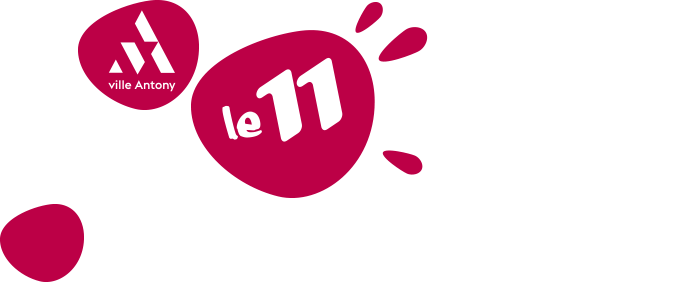 Nom :Prénom :Titre du projet :Ce budget doit être équilibré, c’est-à-dire que le total de vos dépenses doit être identique au total de vos recettesDEPENSESDEPENSESDEPENSESRECETTESRECETTESRECETTESNature des dépensesPar personnePour le groupeNature des dépensesPar personnePour le groupeTRANSPORTTRANSPORTTRANSPORTBOURSE D’AIDE AU DÉPARTBOURSE D’AIDE AU DÉPARTBOURSE D’AIDE AU DÉPART Aller  Retour Sur place Autres (précisez) Pack’ à dos Aller  Retour Sur place Autres (précisez)APPORT PERSONNEL / AUTO FINANCEMENTAPPORT PERSONNEL / AUTO FINANCEMENTAPPORT PERSONNEL / AUTO FINANCEMENT Aller  Retour Sur place Autres (précisez) Famille Salaire Economies  Autres (précisez)HEBERGEMENTHEBERGEMENTHEBERGEMENT Famille Salaire Economies  Autres (précisez) Famille Salaire Economies  Autres (précisez)ALIMENTATIONALIMENTATIONALIMENTATION Famille Salaire Economies  Autres (précisez) Famille Salaire Economies  Autres (précisez)MONTANT TOTAL DES ACTIVITES MONTANT TOTAL DES ACTIVITES MONTANT TOTAL DES ACTIVITES AUTRES AIDES AU DEPARTAUTRES AIDES AU DEPARTAUTRES AIDES AU DEPART CAF Association Autres (précisez)ASSURANCES (individuelle, annulation, …)ASSURANCES (individuelle, annulation, …)ASSURANCES (individuelle, annulation, …) CAF Association Autres (précisez) CAF Association Autres (précisez)TotalTotal